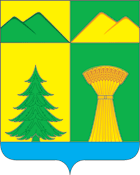 СОВЕТ МУНИЦИПАЛЬНОГО РАЙОНА«УЛЁТОВСКИЙ РАЙОН»ЗАБАЙКАЛЬСКОГО КРАЯРЕШЕНИЕ«__» декабря 2023 года					                                       № ___ с. УлётыО внесении изменений в Порядок увольнения (освобождения от должности) лиц, замещающих муниципальные должности в органах местного самоуправления муниципального района «Улётовский район» Забайкальского края, в связи с утратой доверия, утверждённый решением Совета муниципального района «Улётовский район» Забайкальского края от 25.01.2023 № 2Рассмотрев Протест и.о. прокурора Улётовского района от 06.12.2023 года № 07-22б-2023/1029-23-20760001 на решение Совета №2 от 25.01.2023 «Об утверждении Порядка увольнения (освобождения от должности) лиц, замещающих муниципальные должности в органах местного самоуправления муниципального района «Улётовский район» Забайкальского края, в связи с утратой доверия, руководствуясь Уставом муниципального района «Улётовский район» Забайкальского края, в целях приведения муниципального нормативного правового акта в соответствие с действующим законодательством, Совет муниципального района «Улётовский район» Забайкальского края р е ш и л: 1. Внести в Порядок увольнения (освобождения от должности) лиц, замещающих муниципальные должности в органах местного самоуправления муниципального района «Улётовский район» Забайкальского края, в связи с утратой доверия, утверждённый решением Совета муниципального района «Улётовский район» Забайкальского края от 25.01.2023 № 2 «Об утверждении Порядка увольнения (освобождения от должности) лиц, замещающих муниципальные должности в органах местного самоуправления муниципального района «Улётовский район» Забайкальского края, в связи с утратой доверия» следующие изменения:1.1. дополнить пунктом 4.1 следующего содержания:	 «4.1. Глава муниципального образования освобождается от ответственности за несоблюдение ограничений и запретов, требований о предотвращении или об урегулировании конфликта интересов и неисполнение обязанностей, установленных настоящим Федеральным законом и другими федеральными законами в целях противодействия коррупции, в случае, если несоблюдение таких ограничений, запретов и требований, а также неисполнение таких обязанностей признается следствием не зависящих от него обстоятельств в порядке, предусмотренном частями 3 - 6 статьи 13 Федерального закона от 25 декабря 2008 года N 273-ФЗ «О противодействии коррупции».»;1.2. дополнить пунктом 4.2 следующего содержания: «4.2. Глава местной администрации освобождается от ответственности за несоблюдение ограничений и запретов, требований о предотвращении или об урегулировании конфликта интересов и неисполнение обязанностей, установленных настоящим Федеральным законом и другими федеральными законами в целях противодействия коррупции, в случае, если несоблюдение таких ограничений, запретов и требований, а также неисполнение таких обязанностей признается следствием не зависящих от него обстоятельств в порядке, предусмотренном частями 3 - 6 статьи 13 Федерального закона от 25 декабря 2008 года N 273-ФЗ «О противодействии коррупции».»;1.3. дополнить пунктом 6.1 следующего содержания:«6.1. Депутат, член выборного органа местного самоуправления, выборное должностное лицо местного самоуправления, иное лицо, замещающее муниципальную должность, освобождаются от ответственности за несоблюдение ограничений и запретов, требований о предотвращении или об урегулировании конфликта интересов и неисполнение обязанностей, установленных настоящим Федеральным законом и другими федеральными законами в целях противодействия коррупции, в случае, если несоблюдение таких ограничений, запретов и требований, а также неисполнение таких обязанностей признается следствием не зависящих от указанных лиц обстоятельств в порядке, предусмотренном частями 3 - 6 статьи 13 Федерального закона от 25 декабря 2008 года N 273-ФЗ "О противодействии коррупции».».2. Направить настоящее решение и.о. прокурора Улётовского района.3. Настоящее решение официально опубликовать (обнародовать) на официальном сайте муниципального района «Улётовский район» в информационно-телекоммуникационной сети «Интернет» в разделе «Документы» - «Правовые акты Совета» - https://uletov.75.ru/. Глава муниципального района«Улётовский район                                                                    А.И. Синкевич